Congrès ANAV – la fête des amis du VinSamedi, 9. Juni 2018 à Saint Gall

Programme 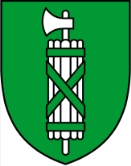 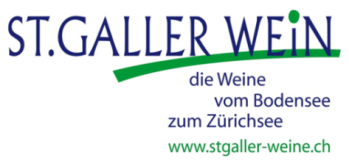 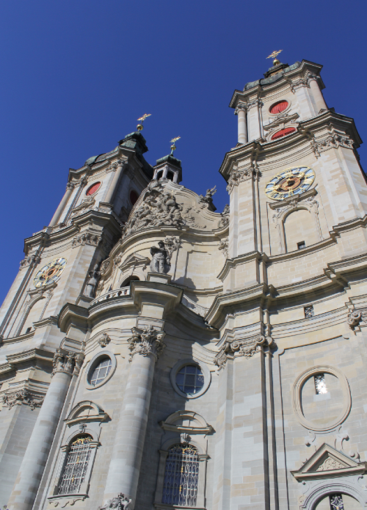 ANAV Valais organise une journée récréative et festive, le 9 juin 2018, auCongrès national  « la fête des amis du vin » à Saint Gall.Le déplacement se fera en car avec les sections du Haut Lac et de Vaudsi les inscriptions sont suffisantes.Le programme très alléchant figure ci-contre.Le prix de la journée, tout compris, s’élève à Fr 150.—Veuillez vous inscrire jusqu’au 30 mars 2018 auprès de notresecrétaire Maryse 079 598 12 94 /msierro@netplus.chUne excellente occasion de découvrir la Suisse orientale et ses vins !Dominique Favre, président09:25 – 10:00 	Arrivée des Amis du Vin à la Gare de Saint-Gall	Accueil des invités accompagnés d’ici à pied 10-12 minutes, 900m au PfalzkellerInscription, remise des badges et du programme du jour10:00 – 11:00	Verrée de bienvenue avec quelques spécialités	de Saint-Gall au Pfalzkeller	Officiellement Salutations par Christian Gerber, présidentdu comité et représentants du gouvernement11:00 – 13:00 	Accompagnants au congrès: Visite guidée Ville de Saint-Gall
	avec oriels ou bibliothèque collégiale
	Délégués: Assemblée au Restaurant Schlössli (2 pour Valais)
à partir 12:45	Lunch pour tous les participants au Pfalzkeller13:45–16:00	Dégustation exclusif des vins Saint Gallois 	au Waaghaus am Bohl, 5 minutes à pied 350m15:30 – 18:00	Dégustation ouverte au public17:00	Apéro anniversaire, 50 ans du Weingilde Gallus,au ****Hotel Einstein, 10 minutes à pied 650m
17:30	Hommage / Diplômes ANAV17:45 – 20:30	Dîner de Gala    ab 20:30	Au revoir et départ individuel à la gare de Saint-Gall 
	10 minutes à pied 650m   Détails            L’inscription pour la fête des amis du vin devrait se faire    Importants         seulement par section.                             Prix par personne Fr. 150.- tout compris